NATIONAL ASSEMBLY QUESTION PAPER 2 OF 2019QUESTION FOR WRITTEN REPLYQUESTION NO: 276			 				Ms Y N Yako (EFF) to ask the Minister of Telecommunications, Postal Services and  Communications:What number of (a) tender briefings were held in 2018 by each of (i) her departments and (ii) each of the entities reporting to her and (b) the specified briefings were compulsory? NW289EREPLYI have been advised by the departments and entities as follows:_____________________________Ms. Stella Ndabeni-Abrahams, MPMinister Date: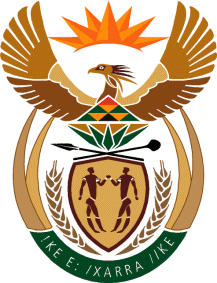 MINISTRY OF COMMUNICATIONS
REPUBLIC OF SOUTH AFRICAPrivate Bag X 745, Pretoria, 0001, Tel: +27 12 473 0164   Fax: +27 12 473 0585Tshedimosetso House,1035 Francis Baard Street, Tshedimosetso House, Pretoria, 1000Dept. and EntitiesWhat number of tender briefings were held in 2018?What number of tender briefings were compulsory?DoCNoneNot applicableDTPSFour (4)All briefings were compulsoryGCIS4All briefings were compulsoryFPBThree (3)Two briefings were compulsoryBrand SA3 All briefings were compulsoryICASAFifteen (15)Twelve of the briefings were compulsoryMDDANoneNot applicableSABCForty (40)Twenty three briefings were compulsorySENTECHForty four 44 Twenty five briefings were compulsorySAPOSeventy four 74All briefings were compulsoryNEMISAOne (1)One was compulsoryzaDNA1 NoneUSAASA and USAF7(seven) (USAASA) 2 (two) (USAF)All the briefings were compulsoryBBI1The briefing was compulsorySITA35 (thirty five)One briefing was compulsory